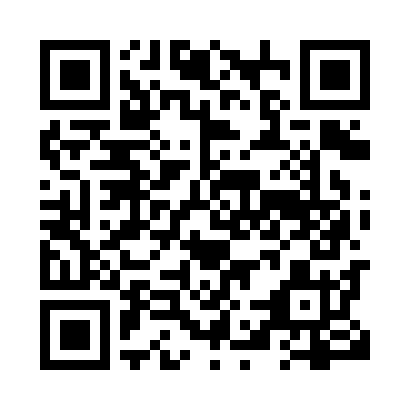 Prayer times for Coleman, Alberta, CanadaMon 1 Jul 2024 - Wed 31 Jul 2024High Latitude Method: Angle Based RulePrayer Calculation Method: Islamic Society of North AmericaAsar Calculation Method: HanafiPrayer times provided by https://www.salahtimes.comDateDayFajrSunriseDhuhrAsrMaghribIsha1Mon3:395:351:427:149:4811:452Tue3:395:361:427:149:4811:453Wed3:405:371:427:149:4811:454Thu3:405:381:437:139:4711:455Fri3:405:381:437:139:4711:456Sat3:415:391:437:139:4611:457Sun3:415:401:437:139:4611:448Mon3:425:411:437:139:4511:449Tue3:435:421:437:129:4411:4410Wed3:435:431:447:129:4411:4411Thu3:445:441:447:129:4311:4312Fri3:445:451:447:119:4211:4313Sat3:455:461:447:119:4111:4314Sun3:455:471:447:119:4111:4215Mon3:465:481:447:109:4011:4216Tue3:475:491:447:109:3911:4117Wed3:475:501:447:099:3811:4118Thu3:485:521:447:089:3711:4019Fri3:485:531:447:089:3511:4020Sat3:495:541:447:079:3411:3921Sun3:505:551:447:079:3311:3922Mon3:505:561:457:069:3211:3823Tue3:515:581:457:059:3111:3724Wed3:545:591:457:059:3011:3425Thu3:566:001:457:049:2811:3226Fri3:586:021:457:039:2711:2927Sat4:016:031:457:029:2611:2728Sun4:036:041:457:019:2411:2429Mon4:066:061:447:019:2311:2230Tue4:086:071:447:009:2111:2031Wed4:106:081:446:599:2011:17